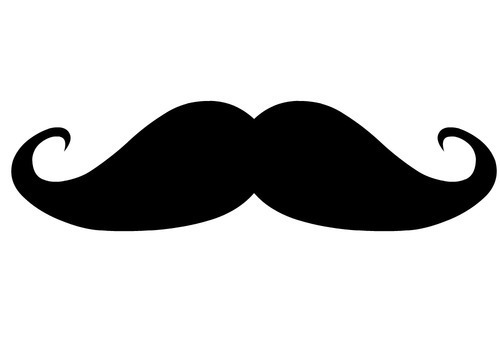 Kaiser Wilhelm IIFranz JosephDavid Lloyd GeorgeCzar Nicholas IIVittoro OrlandoGeorges ClemenceauWoodrow Wilson